Chairman’s Trophy – Group 29 April 2017, 1600M Good to Firm, 1.33.74   (25.12   23.53   22.90   22.19)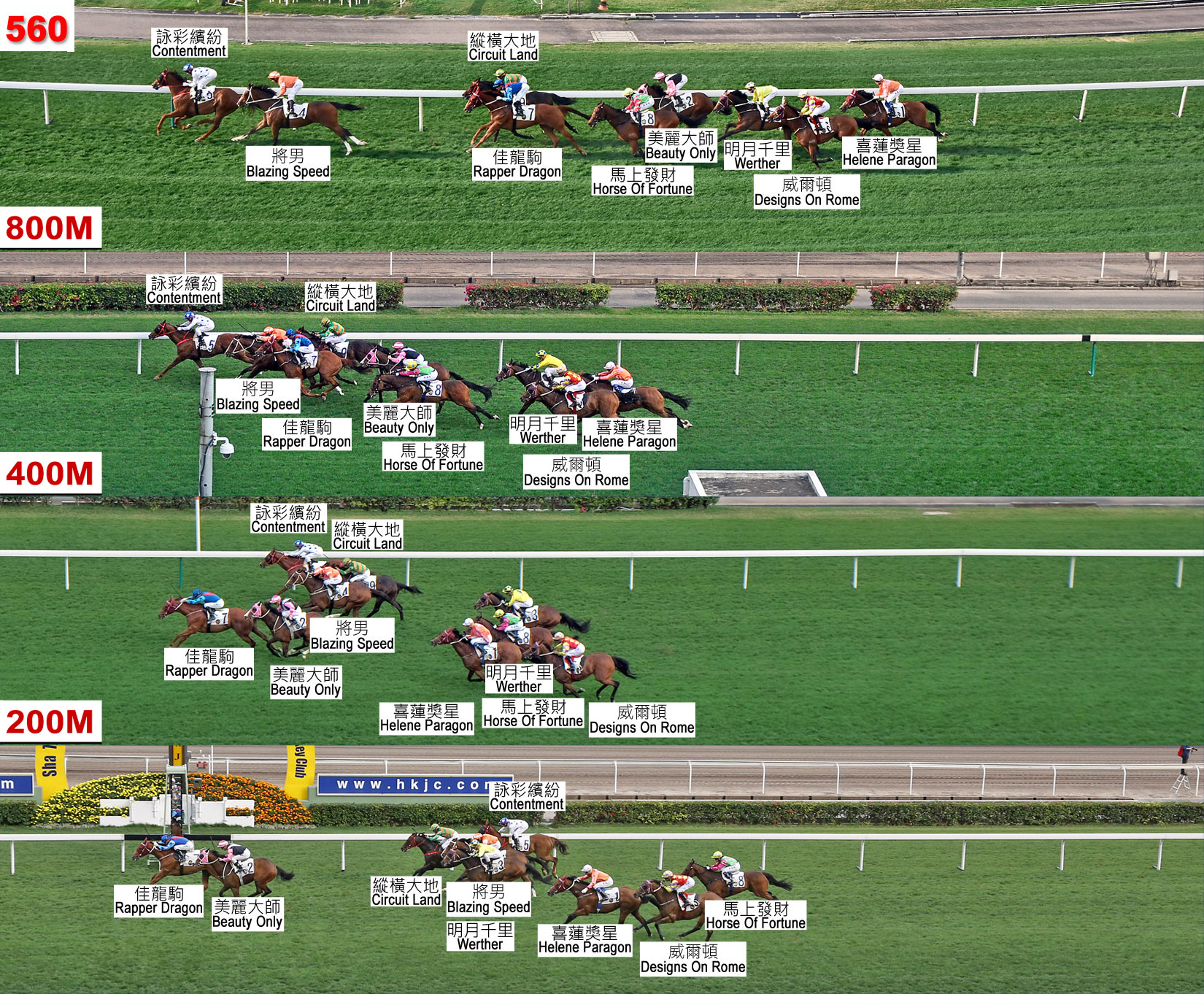 StarterHorseJockeyTrainerWeightDrawSectional TimeSectional TimeSectional TimeSectional TimeSectional TimePosition & Margin in runningPosition & Margin in runningPosition & Margin in runningPosition & Margin in runningWin OddsStarterHorseJockeyTrainerWeightDraw1600-12001200-800800-400Last 400Finish1200800400FinishWin OddsCMRapper DragonJ MoreiraJ Moore123525.4823.6522.5822.031.33.743 2-1/44 33 11 -1.6FCMBeauty OnlyZ PurtonA S Cruz128225.6823.6922.5021.961.33.836 3-1/26 4-1/26 22 1/26.3CMCircuit LandN RawillerC S Shum123125.5223.6122.6222.451.34.204 2-1/23 34 1-1/43 2-3/462WertherS ClippertonJ Moore128725.8023.6922.5422.201.34.237 4-1/47 5-1/47 34 35.8Blazing SpeedN CallanA S Cruz1281025.2423.5722.8222.631.34.262 3/42 12 1/25 3-1/436CMContentmentB PrebbleJ Size123625.1223.5322.9022.801.34.351 3/41 11 1/26 3-3/411CMHelene ParagonD WhyteJ Moore128825.9223.8122.4222.241.34.398 59 6-3/49 3-3/47 410Designs On RomeK TeetanJ Moore123326.1623.4122.4622.491.34.529 6-1/28 5-3/48 38 550Horse Of FortuneK K ChiongA T Millard123925.5623.7722.5022.811.34.645 2-3/45 4-1/45 1-3/49 5-3/499